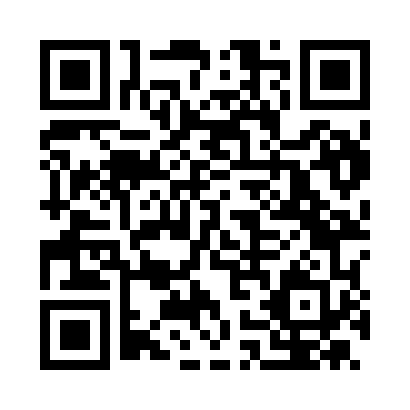 Prayer times for Agna, ItalyWed 1 May 2024 - Fri 31 May 2024High Latitude Method: Angle Based RulePrayer Calculation Method: Muslim World LeagueAsar Calculation Method: HanafiPrayer times provided by https://www.salahtimes.comDateDayFajrSunriseDhuhrAsrMaghribIsha1Wed4:026:011:096:108:1910:092Thu4:005:591:096:108:2010:113Fri3:585:581:096:118:2110:134Sat3:565:561:096:128:2210:155Sun3:545:551:096:138:2410:176Mon3:515:531:096:138:2510:197Tue3:495:521:096:148:2610:218Wed3:475:511:096:158:2710:239Thu3:455:491:096:158:2810:2510Fri3:435:481:096:168:3010:2711Sat3:415:471:096:178:3110:2812Sun3:395:461:096:188:3210:3013Mon3:375:451:096:188:3310:3214Tue3:345:431:096:198:3410:3415Wed3:325:421:096:208:3510:3616Thu3:305:411:096:208:3710:3817Fri3:285:401:096:218:3810:4018Sat3:265:391:096:228:3910:4219Sun3:255:381:096:228:4010:4420Mon3:235:371:096:238:4110:4621Tue3:215:361:096:248:4210:4822Wed3:195:351:096:248:4310:4923Thu3:175:341:096:258:4410:5124Fri3:155:331:096:258:4510:5325Sat3:145:331:096:268:4610:5526Sun3:125:321:096:278:4710:5727Mon3:105:311:096:278:4810:5828Tue3:095:301:106:288:4911:0029Wed3:075:301:106:288:5011:0230Thu3:055:291:106:298:5111:0331Fri3:045:281:106:298:5211:05